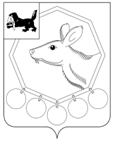 02.03.2021г. № 43п/21РОССИЙСКАЯ ФЕДЕРАЦИЯИРКУТСКАЯ ОБЛАСТЬМУНИЦИПАЛЬНОЕ ОБРАЗОВАНИЕ«БАЯНДАЕВСКИЙ РАЙОН»АДМИНИСТРАЦИЯПОСТАНОВЛЕНИЕОБ УТВЕРЖДЕНИИ ПОЛОЖЕНИЯ О ПРОЕКТНОМ ОФИСЕ МУНИЦИПАЛЬНОГО ОБРАЗОВАНИЯ «БАЯНДАЕВСКИЙ РАЙОН» 	В целях внедрения проектного управления в администрации муниципального образования «Баяндаевский район» и реализации федеральных, региональных и муниципальных проектов, руководствуясь Уставом муниципального образования «Баяндаевский район»ПОСТАНОВЛЯЮ:Утвердить Положение о проектном офисе муниципального образования «Баяндаевский район» (Приложение 1).Опубликовать настоящее постановление в газете «Заря» и разместить на официальном сайте МО «Баяндаевский район» в информационно- телекоммуникационной сети «Интернет».Настоящее Постановление вступает в силу со дня официального опубликования.Контроль за исполнением настоящего Постановления возложить на первого заместителя мэра МО «Баяндаевский район» Борхонова А.А.Мэр МО «Баяндаевский район»А.П. ТабинаевПриложение 1  к постановлению администрации МО «Баяндаевский район» от ___.___.2021г. №__Положение о муниципальном проектном офисе администрации муниципального образования «Баяндаевский район» Глава 1. Общие положения1.1. Настоящее Положение определяет порядок формирования проектного офиса администрации муниципального образования «Баяндаевский район», его состав, функции, полномочия.1.2. Муниципальный проектный офис администрации муниципального образования «Баяндаевский район» (далее – муниципальный проектный офис) является совещательным органом при администрации муниципального образования «Баяндаевский район», без образования отдельного структурного подразделения.1.3. Муниципальный проектный офис в своей работе руководствуется Конституцией Российской Федерации, федеральными законами, нормативными правовыми актами Российской Федерации, законами и иными нормативными правовыми актами Иркутской области, а также настоящим Положением.1.4. Для достижения поставленных целей муниципальный проектный офис взаимодействует с региональным проектным офисом, ведомственными проектными офисами органов исполнительной власти Иркутской области и советом по реализации национальных проектов на территории Иркутской области, органами исполнительной власти Иркутской области, органами местного самоуправления Баяндаевского района, организациями и объединениями.Глава 2. Основные задачи и функции муниципального проектного офиса 2.1. Основными задачами муниципального проектного офиса являются:- разработка и внедрение инструктивной и методической документации, связанной с реализацией мероприятий, соответствующих региональных и муниципальных проектов, а также поступивших проектных предложений;- выработка согласованных подходов по реализации мероприятий федеральных, региональных и муниципальных проектов на территории муниципального образования «Баяндаевский район»; - сбор, анализ и обобщение информации о реализации на территории муниципального образования «Баяндаевский район» федеральных, региональных и муниципальных проектов;- проведение мониторинга основных параметров и целевых показателей реализации на территории муниципального образования «Баяндаевский район» федеральных, региональных и муниципальных проектов;- планирование и контроль деятельности лиц, ответственных за разработку и реализацию мероприятий федеральных, региональных и муниципальных проектов на территории муниципального образования «Баяндаевский район»;- осуществление контроля за ходом исполнения региональных проектов на территории муниципального образования «Баяндаевский район»;- обеспечение информационной открытости мероприятий по реализации на территории муниципального образования «Баяндаевский район» федеральных, региональных и муниципальных проектов;- предоставление в региональный проектный офис, а также заинтересованным органам исполнительной власти информации и предложений по вопросам реализации региональных проектов.2.2. Основные функции муниципального проектного офиса:- осуществляет мониторинг реализации региональных проектов, входящих в состав национальных и федеральных проектов, и муниципальных проектов;- анализирует информацию, содержащуюся в отчете по региональному/муниципальному проекту, на предмет ее достоверности, актуальности и полноты;- осуществляет проверку и свод информации о реализации региональных/муниципальных проектов, направленных на достижение целей, показателей и результатов, выполнение задач федеральных проектов, участниками региональных проектов;- обеспечивает методическое сопровождение проектной деятельности в администрации муниципального образования «Баяндаевский район» и организациях, учредителем которых является администрация муниципального образования «Баяндаевский район»;- выполняет иные функции, предусмотренные Положением и иными нормативными правовыми актами в сфере проектной деятельности.2.3. Для выполнения возложенных задач и функций муниципальный проектный офис имеет право:- запрашивать необходимые справочно-информационные материалы по вопросам, связанным с реализацией региональных проектов на территории муниципального образования «Баяндаевский район», за исключением сведений, носящих конфиденциальный характер;- участвовать в совещаниях и иных мероприятиях, на которых рассматриваются вопросы, находящиеся в компетенции муниципального проектного офиса;- возглавлять и участвовать в деятельности рабочих групп по реализации проектов;- принимать в пределах своей компетенции решения, а также осуществлять контроль исполнения этих решений;- разрабатывать нормативные и инструктивные документы для участников проектной деятельности.Глава 4. Порядок формирования и деятельности муниципального проектного офиса 4.1. Муниципальный проектный офис формируется из числа сотрудников администрации муниципального образования «Баяндаевский район», сотрудников организаций, в отношении которых администрация муниципального образования «Баяндаевский район» осуществляет функции и полномочия учредителя, а также иных лиц (по согласованию) (Приложение 1 к Положению).4.2. В состав муниципального проектного офиса входят: руководитель муниципального проектного офиса, заместители руководителя муниципального проектного офиса, администратор муниципального проектного офиса и члены муниципального проектного офиса. 4.3. Руководителем муниципального проектного офиса является заместитель мэра муниципального образования «Баяндаевский район».4.4. Руководитель муниципального проектного офиса:- организует работу муниципального проектного офиса для достижения целей внедрения проектного управления в администрации муниципального образования «Баяндаевский район» и реализации федеральных, региональных и муниципальных проектов;- участвует в работе временных и постоянных органов местного самоуправления по вопросам проектной деятельности;- координирует взаимодействие муниципального проектного офиса с другими участниками проектной деятельности Иркутской области при подготовке и реализации региональных и муниципальных проектов.4.5. Заместитель руководителя муниципального проектного офиса осуществляет полномочия руководителя муниципального проектного офиса, в случае отсутствия руководителя муниципального проектного офиса в соответствии с его поручением.4.6. Администратор муниципального проектного офиса:- выполняет сбор информации о ходе реализации федеральных, региональных и муниципальных проектов, реализуемых на территории муниципального образования «Баяндаевский район»;- осуществляет подготовку методических рекомендаций/ указаний по реализации мероприятий муниципальных проектов;- принимает участие в разработке/ подготовке конкурсной документации на предоставление субсидий бюджету муниципального образования на реализацию мероприятий муниципальных и региональных проектов;- осуществляет привлечение экспертного сообщества/ общественных организаций, заинтересованных лиц к участию  в реализации муниципальных и региональных проектов, оценке эффективности реализации мероприятий муниципальных и региональных проектов на территории муниципального образования «Баяндаевский район»;- осуществляет подготовку и организацию проведения заседаний муниципального проектного офиса, формирует соответствующие протоколы.4.7. Члены муниципального проектного офиса:- участвуют в разработке паспортов и запросов на изменение паспортов муниципальных проектов;- разрабатывают дорожные карты и планы мероприятий по реализации муниципальных проектов;- осуществляют работу в государственной информационной интегрированной системе «Электронный бюджет» (далее - ГИИС ЭБ) по актуализации и синхронизации паспортов муниципальных проектов с паспортом региональных проектов;- актуализируют паспорта в ГИИС ЭБ (в течении 10 дней с момента внесения изменений);- формируют отчетность в ГИИС ЭБ о выполнении мероприятий, результатов муниципальных проектов и мероприятий региональных проектов;- формируют/проверяют проекты/черновики соглашений (дополнительных соглашений) о реализации муниципальных и региональных проектов, о предоставлении субсидий бюджету муниципального образования на реализацию мероприятий муниципальных и региональных проектов в ГИИС ЭБ;- готовят аналитические материалы по реализации мероприятий муниципальных и региональных проектов;- участвуют в разработке/подготовке конкурсной документации на предоставление субсидий бюджету муниципального образования на реализацию мероприятий муниципальных и региональных проектов;- подготавливают технические задания на реализацию мероприятий муниципальных и региональных проектов;- формируют планы – графики (дорожной карты) реализации мероприятий муниципальных и региональных проектов на территории муниципального образования «Баяндаевский район»;- организовывают мониторинг реализации муниципальных проектов и мероприятий региональных проектов на территории Баяндаевского района;- разрабатывают предложения по минимизации/устранению рисков реализации муниципальных проектов и мероприятий региональных проектов на территории Баяндаевского района.Члены муниципального проектного офиса выполняют функции, возложенные на муниципальный проектный офис, в соответствии с настоящим Положением и поручениями руководителя муниципального проектного офиса в рамках реализации федеральных, региональных и муниципальных проектов.4.8. Организационной формой работы муниципального проектного офиса являются заседания, которые проводятся по мере необходимости, но не менее 1 заседания в квартал.Заседание муниципального проектного офиса считается правомочным, если на нем присутствует не менее половины от общего числа членов муниципального проектного офиса.4.9. Решения муниципального проектного офиса принимаются открытым голосованием простым большинством голосов присутствующих на заседании членов проектного офиса. При равенстве голосов решающим являются голоса председательствующего на заседании руководителя муниципального проектного офиса, а в случае его отсутствия – заместителя руководителя муниципального проектного офиса. Решение муниципального проектного офиса излагается в письменной форме и оформляется протоколом.4.10. Копии протокола заседания муниципального проектного офиса в течение пяти рабочих дней с даты его подписания направляются членам муниципального проектного офиса, а также иным заинтересованным должностным лицам.Приложение 1 к Положению о муниципальном проектном офисе администрации МО «Баяндаевский район»Состав муниципального проектного офисаАдминистрации муниципального образования «Баяндаевский район»Дмитров Афанасий Лаврентьевич -руководитель муниципального проектного офиса - заместитель мэра МО «Баяндаевский район»Борошноева Инга Вениаминовна -заместитель руководителя муниципального проектного офиса- начальник отдела экономики и охраны труда администрации МО «Баяндаевский район»Баирова Ольга Андреевна	- администратор	 муниципального проектного офиса- главный специалист отдела экономики и охраны труда администрации МО «Баяндаевский район»Члены:Миронова Оксана Львовна 	- начальник управления образования МО                    «Баяндаевский район»;Хабеев Илья Львович		-начальник отдела культуры МО                    «Баяндаевский район»;Андриянов Алексей Михайлович  		- начальник отдела строительства и ЖКХ АМО «Баяндаевский район»;Сопходоев Алексей Владиленович	- начальник юридического отдела АМО «Баяндаевский район»;Буинов Александр Васильевич	- начальник финансового управления АМО «Баяндаевский район»;Бутуханова Татьяна Георгиевна	- начальник отдела по управлению муниципальным имуществом АМО «Баяндаевский район»;Хамнуева Марина Валерьевна	- начальник отдела сельского хозяйства АМО «Баяндаевский район»;Бузинаев Николай Алексеевич	- консультант по муниципальным закупкам АМО «Баяндаевский район»;Заяхаев Юрий Алексеевич	- главный специалист сектора по физической культуре и спорту АМО «Баяндаевский район»Вахрамеев Борис Владимирович	- главный редактор газеты «Заря» Баяндаевского района